

www.pointminor.ca 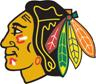 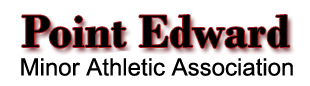 November 26th, 2018 PEMAA Meeting Minutes6:36pm startRegrets: Rob and JenApproval of Minutes:  Jane motioned to accept minutes.  Steve Second.Treasurer ReportNo Formal Report – we remain in between Treasurers until Lynz is trainedTara has completed all monthly reports up until September.  She will still need to do October and November.Tara and Lynz are working on a time to meet.Credit card has arrived. Only have one card as per bank advice.Balance sheet for lottery accounts circulated, each month they are forwarded to the City of Sarnia for review and approvalWe are in Healthy shape financiallyWe continue to be able to manage without mandating fundraising by parentsSoccerIs it time to book registrations? Steve and Jen to determine and let us know at next meeting.HockeyRosters-Jane – Tyke to Midget approved.  IP in process now but it is difficult and very time consuming because information is not readily available from team.Do we need an at large trainer?  Jane will check with Deb Munn at OMHA about particulars and report back to the board.EquipmentTyke nets?  We may need to consider heavier nets.  Following discussion, we decided to table and Look at buying heavier ones next year.  Steve to buy goalie pads to ensure our younger teams have enough equipment if players wish to rotate. Motion Ben, second LynzCorrespondenceLetter sent to the village to be considered for money in their upcoming budget.Dressing room letter sent to parents about only one caregiver being in the room Memo about body checking to LMLL.  3 refs for Bantams and Midget for the Point.  Memo came back league asking for refs to make calls.New BusinessDec 4th LMLL meeting and Liz cannot go.  Anyone available.  No volunteers.  Liz will ask Doug if he will subFOMH – almost complete.  Poster judging to happen.  Kerry Fraser video was very nice.LMLL meeting update – minutes still to be approved, will address next meeting.Spirit day – Dec 15th – it pretty well runs itself.  Lynz will notify concession of date.Hat fundraiser – lace hats $12 each retail for $20.  Need to buy 60. 20 of each colour.  Motion to approve purchase – made by Steve, seconded by Jane, unanimous endorsement.  Outdated Jerseys will be offered on spirit day for a nominal fee ie: $20 eachBob Maughn bursary – raised to $1000 (as per previous meeting decision).  We agreed to Award it to Shelby on Spirit Day.  Liz will ask if Shelby and her parents if they can attend for a photo and cheque presentation.Tournament Update – All good so far.  Mooretown update – Novice, Atom, Peewee, MidgetAll star game – March 30th – setup help committee after Christmas Gender diversity – Deadline met for PEMAAAGM – Dates Stokes available Sat. April 27th   space is reservedSocial Media Policy needs to be put in place.  Lori to have one for next meeting. Motioned Lori second ScottNext meeting scheduled for Wednesday January 30, 2019, 6:30pm at SCCY.Meeting adjourned at 8:20pm